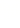 2019 年春学期九年级第二次学情调研综合Ⅰ试题解析化 学 部 分一、选择题（本大题共 15 小题，每小题只有一个选项符合题意，每小题 2 分，共 30 分）1．下列不利于生态保护是A．提倡植树造林，绿化美化家园	B．分类处理垃圾，回收利用资源C．骑行共享单车，倡导绿色出行	D．随意排放污水，降低生产成本【答案】：D A．提倡植树造林，绿化美化家园符合生态保护，正确； B．分类处理垃圾，回收利用资源符合生态保护，正确； C．骑行共享单车，倡导绿色出行符合生态保护，正确； D．随意排放污水，降低生产成本不符合生态保护，错误。故选 D。2．下列应用只与物质的物理性质有关的是A．干冰在舞台制雾时作致冷剂	B．用含氢氧化铝的药品治疗胃酸过多C．浓硫酸滴在自纸上，白纸变黑	D．生石灰在某些食品袋内作干燥剂【答案】：A A．干冰在舞台制雾时作致冷剂，干冰升华吸热，物理性质 B．用含氢氧化铝的药品治疗胃酸过多，酸碱中和，化学性质 C．浓硫酸滴在自纸上，白纸变黑，浓硫酸胶水性，化学性质 D．生石灰在某些食品袋内作干燥剂，生石灰与水反应，化学性质故选 A。3．下列物质由分子构成的是A．氯化钠	B．甲烷	C．锌	D．金刚石【答案】：BA．氯化钠为离子构成的	B．甲烷为分子构成的	C．锌、D．金刚石为原子构成的 故选 B。4．下列归纳和总结完全正确的是【答案】：A故选 A。5．下列合金(金属)的比较，不正确的是A．含碳量：生铁>钢	B．抗腐蚀性：纯铝>纯铁C．硬度：生铁>纯铁	D．熔点：焊锡＞锡【答案】：D A．含碳量：生铁>钢，正确； B．抗腐蚀性：纯铝>纯铁，虽然铝比铁活泼，但铝表面能形成致密的氧化膜，正确； C．骑行共享单车，倡导绿色出行符合生态保护，正确； D．随意排放污水，降低生产成本不符合生态保护，环境污染，错误。故选 D。6．如图所示进行有关碳及其氧化物的性质实验，不正确的说法是A．实验时氧化铜粉末逐渐变红 B．丙可防止液体倒吸 C．丁装置只起吸收二氧化碳的作用 D．炭粉和氧化铜发生的反应吸热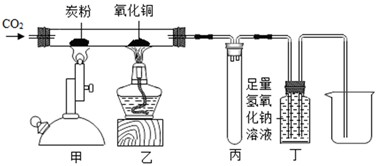 【答案】：DA．实验时氧化铜粉末逐渐变红，CO2 与 C 生成 CO 还原 CuO，正确；B．丙可防止液体倒吸，正确； C．丁装置只起吸收二氧化碳的作用，正确； D．炭粉和氧化铜发生的反应吸热，典型放热反应，错误。故选 D。7．下列有关水的说法正确的是A．澄清洁净的矿泉水一定是软水	B．电解水时生成氢气和氧气的质量比为 2:1C．将硬水过滤可以得到软水	D．沉淀、过滤、吸附、蒸馏等都可以净水【答案】：D A．澄清洁净的矿泉水一定是软水，错误； B．电解水时生成氢气和氧气的质量比为 2:1，错误，是体积比； C．将硬水过滤可以得到软水，错误，钙镁等离子过滤不了； D．沉淀、过滤、吸附、蒸馏等都可以净水，正确。故选 D。8．下列实验方案中不可行的是A．用水区分氯化钙和碳酸钙	B．用稀盐酸区分黄金和黄铜(含锌)C．用熟石灰区分氯化铵和硝酸铵	D．用灼烧法区分羊毛线和腈纶线【答案】：C A．用水区分氯化钙和碳酸钙，前者溶于水，后者不溶，正确； B．用稀盐酸区分黄金和黄铜(含锌)，前者不反应，后者有气泡生成，正确； C．用熟石灰区分氯化铵和硝酸铵，错误，无法区分； D．用灼烧法区分羊毛线和腈纶线，两者味道不一样，前者火烧羽毛的味道，正确。故选 C。9．实验室制取气体选择收集方法时，对气体的下列性质中必须考虑的是①颜色；②密度；③在水中的溶解性；④气味；⑤能否与水反应A．①②③	B．③④⑤	C．②③⑤	D．②③④【答案】：C①颜色，不考虑；②密度，考虑向上或向下排空气法收集气体；③在水中的溶解性，考虑排水法收集气体；④气味，不考虑；⑤能否与水反应，考虑，能与水反应的气体不能用排水法收集气体。 故选 C。10．下列各组离子在水中一定能大量共存并形成无色溶液的是 A．NH4+、SO42-、Na+、OH- B．Cl-、K+、Na+、NO3- C．Fe2+、NO3-、SO42-、Na+           D．K+、HCO3-、H+、Na+【答案】：BA．NH4+、SO42-、Na+、OH-，错误，NH4+、OH-不能大量共存，生成 1 水合铵；B．Cl-、K+、Na+、NO3-，正确；C．Fe2+、NO3-、SO42-、Na+，错误，Fe2+为浅绿色的；D．K+、HCO3-、H+、Na+，错误，HCO3-、H+反应生成水和 CO2。 故选 B。11．以下除去杂质(括号中为杂质)操作方法最为恰当的是 A．Zn 粉(ZnO)：加入足量稀硫酸充分反应后过滤 B．CaCO3(Na2CO3)：加足量水溶解，过滤，滤液蒸发结晶 C．CO2(CO)：通入氧气点燃D．Zn(NO3)2 溶液(AgNO3)：加入过量 Zn 粉充分反应后过滤【答案】：DA．Zn 粉(ZnO)：加入足量稀硫酸充分反应后过滤，Zn 和稀硫酸会反应，故错误；B．CaCO3(Na2CO3)：加足量水溶解，过滤，滤液蒸发结晶，错误，要的是渣；C．CO2(CO)：通入氧气点燃，错误，不但点不了，还新增氧气杂质；D．Zn(NO3)2 溶液(AgNO3)：加入过量 Zn 粉充分反应后过滤，Zn 置换出 Ag，正确。 故选 D。12．右图是 a、b、c 三种物质的溶解度曲线，下列分析不正确的是 A．t2℃时，a、b、c 三种物质的溶解度由大到小的顺序是 a＞b＞c B．t2℃时，将 50ga 物质放入 100g 水中充分溶解恰好得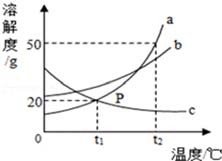 到 a 的饱和溶液(a 物质不含结晶水)C．将 t2℃时 a、b、c 三种物质的饱和溶液降温至 t1℃时， 所得溶液的溶质质量分数关系 b＞c＝aD．将 c 的饱和溶液变为不饱和溶液，可采用降温的方法【答案】：CA．t2℃时，a、b、c 三种物质的溶解度由大到小的顺序是 a＞b＞c，正确；B．t2℃时，将 50ga 物质放入 100g 水中充分溶解恰好得到 a 的饱和溶液(a 物质不含结 晶水)，正确；C．将 t2℃时 a、b、c 三种物质的饱和溶液降温至 t1℃时，所得溶液的溶质质量分数关 系 b＞c＝a，所得溶液的溶质质量分数关系实际为 b＞a＞c，故错误；D．将 c 的饱和溶液变为不饱和溶液，可采用降温的方法，正确。 故选 C。13．某同学梳理归纳了以下知识：①用肥皂水能区分软水和硬水；②打开浓盐酸的瓶，瓶 口会有白烟冒出；③离子是带电的粒子，所以带电的粒子一定是离子；④配制 6%的氯 化钠溶液，置取水时，俯视量筒刻度会使所配氯化钠溶液质量分数偏高；⑤某物质燃 烧生成二氧化碳和水，则该物质中一定含有 C、H、O 三种元素；⑥中和反应生成盐和 水，但有盐和水生成的反应不一定是中和反应。其中正确的有A．1 个	B．2 个	C．3 个	D．4 个【答案】：C①用肥皂水能区分软水和硬水，正确；②打开浓盐酸的瓶，瓶口会有白烟冒出，是白雾，不是白烟，故错误；③离子是带电的粒子，所以带电的粒子一定是离子，电子也带电，错误；④配制 6%的氯化钠溶液，置取水时，俯视量筒刻度会使所配氯化钠溶液质量分数偏 高，俯视，水的实际体积小，故所配溶液的质量分数偏大，正确；⑤某物质燃烧生成二氧化碳和水，则该物质中一定含有 C、H、O 三种元素，不一定含 有 O 元素，错误；⑥中和反应生成盐和水，但有盐和水生成的反应不一定是中和反应，正确。 故选 C。14．下列四个图象分别与选项中的操作相对应，其中合理的是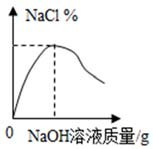 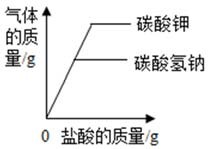 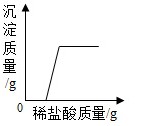 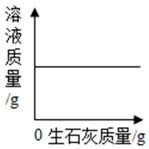 A．温度不变，向一定量的饱和石灰水中加入生石灰 B．向一定量盐酸中滴加氢氧化钠溶液 C．向等质量的碳酸钾和碳酸氢钠中分别加入足量稀盐 D．向一定量的用硝酸酸化的硝酸银溶液中滴加稀盐酸【答案】：B A．温度不变，向一定量的饱和石灰水中加入生石灰，错误，水和生石灰反应变少； B．向一定量盐酸中滴加氢氧化钠溶液，正确，反应时氯化钠质量分数变大，后不反应是变小；C．向等质量的碳酸钾和碳酸氢钠中分别加入足量稀盐，错误，产生 CO2 质量标错；D．向一定量的用硝酸酸化的硝酸银溶液中滴加稀盐酸，错误，应立即有沉淀生成。 故选 B。15．已知 2CO2+2Na2O2=2Na2CO3+O2，在密闭容器中，将 17.6g CO2 与少量 Na2O2 固体充分 反应后，气体变为 12g。下列说法正确的是A．12g 气体全部是 O2B．12g 气体通过足量 NaOH 溶液后，气体减少 8.8gC．反应后的固体是混合物D．生成 Na2CO3 的质量为 26.5 g【答案】：BA．12g 气体全部是 O2，错误，只有 3.2g 氧气；B．12g 气体通过足量 NaOH 溶液后，气体减少 8.8g，正确，典型的差值法确认；C．反应后的固体是混合物，错误，因为 CO2 过量，反应后固体只有 Na2CO3；D．生成 Na2CO3 的质量为 26.5 g，错误，生成 Na2CO3 的质量为 26.5 g。2CO2  2 Na2O2   2Na2CO3  O2mCO    mCO故选 B。二、非选择题（最后 1 空 2 分，其余每空 1 分，共 40 分）16. (1)请从 H，N、O、Na 中选择合适的元素，组成符合下列要求的物质，写出化学式：①某常见的酸： 	；	②不含金属元素的盐： 	；③相对分子质量最小的氧化物 	；④可助燃的气体单质： 	。【答案】：①HNO3、②NH4NO3、③H2O、④O2(2)现有六种物质：A.金刚石；B.汽油：C.小苏打：D.熟石灰；E.蛋白质：F.锰钢① 	可用于治疗胃酸过多症；② 	可用于制造钢轨；③ 	是构成细胞的基本物质；④ 	可用来切割大理石(选择相应物质的字母填空)【答案】：①C、②F、③E、④A(3)过滤操作时，漏斗中液面要 	滤纸的边缘；用试管夹夹持试管时要从试管的 	套上。【答案】：低于、底部17．请利用所学化学知识回答下列问题：I.化学与生活息息相关飞机上会提供丰富的食品，其中米饭里富含的营养素是 		，该营养素在人体 消化系统中经酶的催化作用下生成 	(填化学式)从而为人体组织提供营养；多数 航班还会配备一些常规药物，胃药中有一种氢氧化镁片，可中和胃里过多的胃酸，其 原理是    		(用化学方程式表示)【答案】：糖类、C6H12O6、Mg(OH)2＋2HCl＋MgCl2＋2H2OⅡ.化学指导人类合理利用资源 二氧化碳的“捕捉”与“封存”是实现温室气体减排的重要途径之一．实际生产中，经常利用足量 NaHO 溶液来“捕捉”CO2，流程图如图所示（部分条件及物质未 标出）。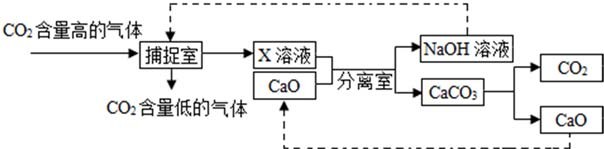 (1)捕捉室中发生的反应化学方程式是：(2)该流程图中未涉及的基本反应类型是；整个“捕捉”过程中可循环使用的物质是	。【答案】：(1)CO2＋2NaHO＝Na2CO3＋H2O、(2)置换反应、NaHO18．根据如图所示实验装置，按要求填空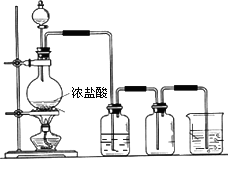 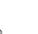 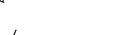 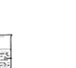 1	2止水夹	②	丁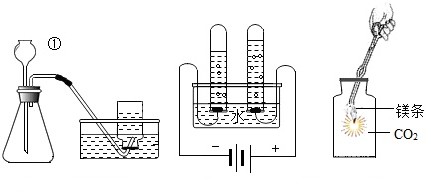 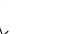 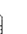 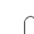 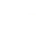 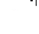 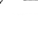 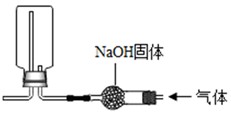 甲	乙	丙戊饱和食盐水NaHO溶液(1)用甲装置制取并收集氢气，所用药品为 	，检查甲装置气体发生装置的气密性的操作方法是：夹住止水夹，通过长颈漏斗向锥形瓶里加水，当长颈漏 斗下管里的液面和锥形瓶里的液面形成一个液面差后停止加水，若一段时间内 	维持不变，则装置的气密性良好。【答案】：锌粒和稀硫酸、液面差(2)乙装置试管 1 中产生的气体是   	(写化学式)，由此实验得出水是由 	组成的。【答案】：H2、H 和 O(3)丙实验中仅器②的名称是 	，将镁条在空气中点燃后再放入充满 CO2 的集气 瓶中发现镁条继续激烈燃烧，发出白光并放热，产生一种白色固体和一种黑色固体，已知该反应为置换反应，则反应的化学方程式为 	。【答案】：坩锅钳、2Mg＋CO2＝2MgO＋C (4)用丁装置干燥并收集气体，该气体是   	(请从 H2、O2、CO2 中选择一种)【答案】： O2(5)实验室中少量氯气是根据反应：4HCl(浓)＋MnO2		Cl2↑＋MnCl2＋2HO2 制取 的，查阅资料得知：氯气有毒、能和碱反应并有剧烈的刺激性，它在饱和食盐水中溶解度很小，而氯化氢在饱和食盐水中的溶解度则很大，则戊装置中饱和食盐水的作用是一 	。【答案】： 除去气体中的 HCl19．兴趣小组的同学对硫酸铜的性质进行了如下探究 实验一：将铁粉投入硫酸铜溶液中，发现生成红色固体物质的同时还有气泡放出。【提出猜想】从物质组成元素的角度考虑，放出的气体可能是 SO2、O2、H2 中的一种或几 种。【查阅资料】①酸性高锰酸钾溶液呈紫红色，SO2 能使酸性高锰酸钾溶液褪色。②O2+4KI+4HC1=2I2+4KC1+2HO，I2 为碘单质，遇淀粉溶液变蓝。【方案设计】依据上述猜想，他们分别设计了如下方案：(1)甲同学为确定是否含有 SO2，他将气体通入酸性高锰酸钾溶液中，溶液颜色 未发生变化，则该气体中    	SO2(填“有”或“无”)【答案】：无(2)乙同学为判断是否含有 O2，同时确定气体成分，设计了如图 1 的实验装置。  图 1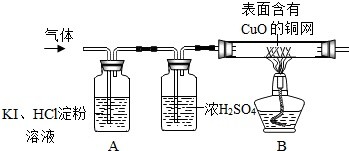 【实验结论】图 1 装置：A 中观察到 	现象，证明无 O2，B 中观察到 	证明该气体是 H2。【实验反思】大家认为乙同学在加热之前，应对气体先 	以确保安全。【答案】：A 中溶液无明显现象，未变蓝、B 中铜网表面黑色的转化为红色 检验纯度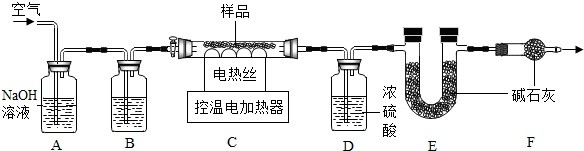 活塞图 2实验二：兴趣小组的同学又将一定量的 Na2CO3 溶液滴入到 CuSO4 溶液中得到一种化学式 为 aCuCO3⋅bCu(OH)2 的蓝绿包固体物质 X，并通过如图 2 的实验装置测定 X 的组成。【查阅资料】Cu(OH)2 在 66℃~68℃完全分解：Cu(OH)2		CuO＋H2O；CuCO3 在 200℃~220℃完全分解：CuCO3		CuO＋CO2↑；碱石灰是氧化钙和氢氧化钠的混 合物。【实验步骤】①连接仪器， 	，准确称取一定量的样品 X 放在 C 装置中；②打开活塞鼓入一段时间空气，称量装置 D、E 的质量；③关闭活塞，控制 C 装置 中的温度为 250℃对 X 进行热分解，直至 C 装置中剩余固体质量不再变化为 止；④打开话塞，      ；⑤冷却称得装置 D 增重 5.4g，装置 E 增重 8.8g。【答案】：检查气密性、通入干燥空气(3)洗气瓶 A 中氢氧化钠溶液的作用是                  ；B 中所装液体为              。(填名称)【答案】：排除空气中的 CO2、浓 H2SO4(4)通过计算可得：a∶b＝              。【答案】：a∶b＝2∶3Cu(OH)2        CuO＋H2O          CuCO3        CuO＋CO2↑(5)若缺少 F 装置，测得的 a∶b＝。(选填“偏大”、“偏小”、“不变)【答案】：a∶b＝不变，因为 F 在 E 后边没有计量，所以不影响测量结果。(6)在一定温度下，向一定质量的蒸馏水中加入 18.4g 无水硫酸铜粉末(白色)， 充分搅拌并过滤，得到 25g 蓝色晶体(CuSO4⋅5H2O)和一定质量的滤液，若此温度下无水硫酸铜的溶解度为 40g，则所用蒸馏水的质量是 	。(写出计算过程)【答案】：15gCuSO4＋5H2O＝CuSO4⋅5H2O160	90	25016	9	25溶液中含 CuSO4 ：18.4－16＝2.4g溶液中水的质量为： 2.4 100 ＝6g40因此：所用蒸馏水的质量是 9＋6＝15g。可能用到的相对原子质量：H：1C：12O：16Na：23K：39Fe：56Cu：64Zn：65Ag：108A.化学与社会发展B.化学与健康①使用太阳能能和有效减少碳排放②普通玻璃属于无机非金属材料③煤燃烧产生的二氧化硫易形成酸雨①缺碘会引起骨质疏松②糖类是人体最主要的供能物质③为补充蛋白质只吃肉类不吃蔬菜C.化学与安全D.化学实验中的先与后①进入溶洞前做灯火实验②煤气泄露立即开灯查找泄露③煤炉上放盆水防止 CO 中毒①制取气体：先加药品后检查装置气密性能②称量一定质量药品：先加药品后加砝码③可燃性气体燃烧：先验纯后点燃A.化学与社会发展B.化学与健康①使用太阳能能和有效减少碳排放 正确②普通玻璃属于无机非金属材料 正确③煤燃烧产生的二氧化硫易形成酸雨 正确①缺碘会引起骨质疏松 缺钙会引起骨质疏松，故错误②糖类是人体最主要的供能物质 正确③为补充蛋白质只吃肉类不吃蔬菜 错误C.化学与安全D.化学实验中的先与后①进入溶洞前做灯火实验 正确②煤气泄露立即开灯查找泄露 错误，会引起爆炸③煤炉上放盆水防止 CO 中毒 错误，CO 和水不反应，也不被吸收①制取气体：先加药品后检查装置气密性能 错误，先检查气密性，再加药品②称量一定质量药品：先加药品后加砝码 错误，先加砝码再加药品③可燃性气体燃烧：先验纯后点燃 正确881562123288  328.815.621.23.217.6 12988018124804429.4245.424.8248.8